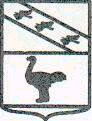 Льговский Городской Совет депутатовР Е Ш Е Н И Еот 29 октября 2020 года № 76Об отмене решения Льговского Городского Совета депутатов № 112 от 23 декабря 2019 года "О внесении изменений в Решение Льговского Городского Совета депутатов № 76 от 22 октября 2019 года "Об образовании комиссии по регламенту и вопросам депутатской этики"Руководствуясь Федеральным законом от 6 октября 2003 № 131-ФЗ «Об общих принципах организации местного самоуправления в Российской Федерации», Уставом муниципального образования «Город Льгов» Курской области, Регламентом Льговского Городского Совета депутатов, утвержденным постановлением Льговского Городского Совета депутатов от 4 мая 2011 года № 6-П и Положением о постоянных комиссиях Льговского Городского Совета депутатов, утвержденным Решением Льговского Городского Совета депутатов от 28 июня 2007 №73, Льговский Городской Совет депутатов РЕШИЛ:1. Отменить решения Льговского Городского Совета депутатов № 112 от 23 декабря 2019 года "О внесении изменений в Решение Льговского Городского Совета депутатов № 76 от 22 октября 2019 года "Об образовании комиссии по регламенту и вопросам депутатской этики".2. Настоящее Решение вступает  в силу со дня  его  официального                                   опубликования.Председатель  Льговского Городского Совета депутатов                                                   Ю.П. Скобелев